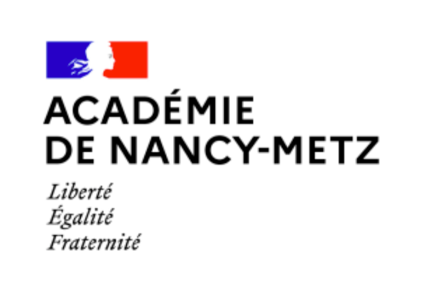 École ou Établissement en Démarche de Développement DurableDossier de demande de labellisation académique et nationale E3DIDENTIFICATION (QUI ?)	Nom de l’école ou de l’établissement : 	Commune : 	Département :    ❑ 54    ❑ 55    ❑ 57   ❑ 88Adresse postale : 	Téléphone : 		Adresse électronique : 	Type : ❑ École  ❑ Collège  ❑ Lycée général ou technologique  ❑ Lycée Professionnel  ❑ Réseau
S’il s’agit d’un réseau, indiquer ci-dessous la liste des écoles et / ou EPLE qui en font partie et ne remplir qu’un dossier (par l’école ou l’établissement référent du réseau) :Autres labellisations dans le champ de l’EDD déjà acquise (indiquez la période) ou en cours de demande la même année : 		Avez-vous déjà sollicité la labellisation académique précédemment ?   ❑ oui    ❑ non  Cachets et signatures de l’IEN de circonscription (labellisation d’école) / Chef d’établissement (labellisation d’EPLE) / IEN de circonscription et directeur d’école ou chef d’établissement référent pour une demande concernant un réseauDIAGNOSTIC DE DÉPART (POURQUOI ?)	
À partir d’un diagnostic préalable, la démarche s'appuie sur les enseignements et intègre l'activité et le fonctionnement des établissements ou des écoles dans leur ensemble.Les modalités de mise en œuvre de cette démarche doivent prévoir une ouverture sur le contexte social, économique, environnemental et culturel de l'établissement, de l'école ou du réseau.Les actions seront détaillées dans le point 6.Utiliser une deuxième page si nécessairePROGRAMME D’ACTIONS POUR LA DURÉE DE LA LABELLISATION (QUOI ?)	Renseigner la liste, puis détailler en remplissant une fiche par action (selon modèle en annexe). Mentionner pour chaque action la thématique en s’appuyant sur la grille ci-dessous.	1. 		Thématique n°		2.		Thématique n°		3.		Thématique n°		4.		Thématique n°		5.		Thématique n°		6.		Thématique n°		7.		Thématique n°		8.		Thématique n°	Ajouter des lignes si nécessaire.  
Dans quelles thématiques ces actions s’inscrivent-elles au regard des 17 Objectifs de Développement Durable (ODD) ?VOLET ÉCONOMIQUEVOLET SOCIALVOLET ENVIRONNEMENTALLA MISE EN ŒUVRE (COMMENT ? QUAND ? AVEC QUI ?)	Les élèves sont-ils associés au projet de labellisation (élus CVC, CVL, éco-délégués ?) ? Si oui, de quelle manière ?De quelle manière les autres membres de la communauté éducative sont-ils impliqués dans la démarche (enseignants, agents, autres personnels …) ?L’un des personnels (enseignant ou non) est-il porteur de la démarche ? ❑ oui    ❑ non    Si oui, indiquez ses coordonnées ci-dessous :Nom : 	Prénom : 	Fonction : 			Adresse électronique : 	PARTENARIATS	Identification des partenaires et de leurs rôles :Joindre les documents de partenariat (convention)INTÉGRATION AU PROJET D'ÉCOLE OU D'ÉTABLISSEMENT	La démarche globale est inscrite dans le projet d’école ou d’établissement ?  ❑ oui    ❑ non    Ce projet global est prévu de l’année 		 à l’année 		.Joindre obligatoirement une copie du projet d'école ou d'établissement.MODALITÉS DE PILOTAGE	
Liste des membres du groupe de pilotage (nom et qualité) :Ajouter des lignes si nécessaire.Régulation annuelle – période prévue : 	COMMUNICATION SUR LA DÉMARCHE	Possibilité de joindre des articles de presse en annexe du dossier :Utiliser une deuxième page si nécessaireAVIS DE LA COMMISSION ACADÉMIQUE(réservé à l’administration)Dossier conforme	❑Dossier non conforme	❑Précisions à apporter avant d’accorder la labellisation	❑DÉCISIONS DE LA COMMISSION	Label E3D accordé pour la période 20       à 20    .NIVEAU DE LABELLISATION
1 : Engagement de la démarche	❑2 : Approfondissement	❑3 : Déploiement	❑Pour le comité académiqueDate : 	 Nom et qualité : 			Signature : ANNEXE : FICHE ACTIONChaque action entreprise dans le cadre de la démarche E3D de l’école ou de l’établissement scolaire est décrite selon le modèle suivant :Établir une fiche par action❑ 8Travail décent et croissance économique❑ 9Industrie, innovation et infrastructure❑ 10Inégalités réduites❑ 12Consommation et production responsables❑ 1Pas de pauvreté❑ 2Faim « zéro »❑ 3Bonne santé et bien-être❑ 4Éducation de qualité❑ 5Égalité entre les sexes❑ 7Énergie propre et d’un coût abordable❑ 11Villes et communautés durables❑ 16Paix, justice et institutions efficaces❑ 6Eau propre et assainissement❑ 13Lutte contre les changements climatiques❑ 14Vie aquatique❑ 15Vie terrestre❑ 17Partenariats pour la réalisation des objectifsDésignationCalendrierDescriptionThématique ou ODD concerné(e)Bilan et évaluation (le cas échéant, si l’action est déjà réalisée)